5*DLX NEHİR GEMİSİ VIVA ONE ile ‘’CUMHURİYET BAYRAMINDA’’ ROMANTİK REN NEHRİBasel(1) – Breisach*Colmar – Strasbourg(1) – Mannheim(1)*Heidelberg – Rüdesheim(1) ’’Romantik Ren Parkuru Geçişi’’ Koblenz(1) – Köln – Düsseldorf(1) İSVİÇRE – ALMANYA – FRANSA(*) işareti ile belirtilen limanlara yanaşamamaktadır. (*) İşareti ile belirtilen şehir ve kasabalara ekstra tur ile gidilebilir veya misafirlerimiz kendi imkanları ile gidebilirler. Diğer limanlarda da ekstra turlar düzenlenmektedir.29 EKİM 2024 / 7 Gece 8 Gün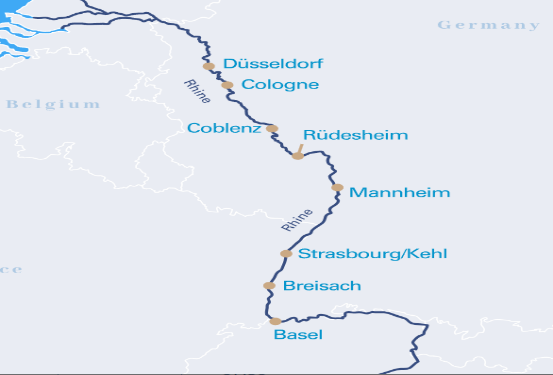 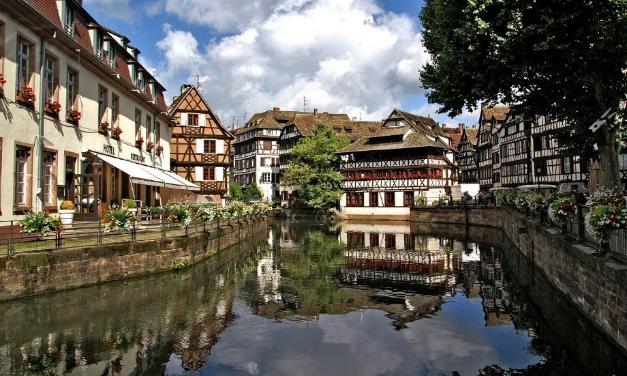 01. Gün / 29.10.2024		İSTANBUL HAVALİMANI – BASEL (İSVİÇRE)İstanbul Havalimanı, Dış Hatlar Terminali, Türk Havayolları kontuarı önünde saat 06.00'da buluşma. Check-in ve pasaport işlemleri sonrası Türk Havayolları'nın, TK 1923 numaralı seferi ile saat 09.00'da Basel'e hareket. Yerel saat ile 10.20’de Basel'e varış. Havalimanında bizleri bekleyen aracımız ile ücretsiz olarak düzenleyeceğimiz Basel Şehir Turu’nun ardından gemimize transfer. Gemiye check-in, kabinlere yerleşme ve serbest zaman. Gemimiz bu gemi Basel limanında demirli kalacaktır. Geceleme gemide.08. Gün / 05.11.2024		DÜSSELDORF (ALMANYA) – İSTANBUL HAVALİMANI
Kahvaltı sonrası Düsseldorf Limanı’nda demirli gemiden çıkış işlemleri ve Düsseldorf Havalimanına transfer. Check-in ve Pasaport kontrolü sonrası Türk Havayolları’nın TK 1526 numaralı seferi ile saat 13.55’te İstanbul  Havalimanı’na hareket. Yerel saat ile 19.15’te varış ve turumuzun sonu.FİYATLARIMIZA DÂHİL OLAN HİZMETLER* Türk Havayolları ile İstanbul Havalimanı – Basel // Düsseldorf – İstanbul Havalimanı arası ekonomi sınıfı uçuşlar* 2022 Yapımı 5* Dlx Nehir gemisinde, 7 gece tam pansiyon konaklama (Tam pansiyon dahilindeki servis gemiye biniş günü Akşam yemeği ile başlayıp, gemiden iniş günü kahvaltı ile son bulmaktadır)* Liman Vergisi & Havalimanı Vergisi & İptal Teminatlı Seyahat Sağlık Sigortası (Kişi başı 450 Euro)* Havalimanı transferleri (Gemiye biniş günü ve gemiden iniş günü)* Wi-Fi İnternet* Tüm Alkollü ve Alkolsüz İçecekler (Bar ve Mini Bar Dahil)* Gemideki eğlence ve aktiviteler* Tecrübeli Türkçe rehberlik hizmeti (Grup 25 Kişi olduğu takdirde Türkçe rehberlik hizmeti verilecektir.)* Gemi personel bahşişleriFİYATLARIMIZA DÂHİL OLMAYAN HİZMETLER* Gemi veya rehber tarafından organize edilecek tüm ekstra turlar* Yurtdışı çıkış fonu * Schengen vizesi 2022 YAPIMI 5* DLX BUTİK GEMİ VIVA ONE ÖZELLİKLERİ2022 yılında seferlerine başlayan geminin uzunluğu 135m, genişliği 11,45m, yüksekliği 6 metredir. Toplam 3 katlı olan Deluxe gemide toplam 88 kabin bulunmaktadır ve yolcu kapasitesi 176 olarak belirlenmiştir. Tüm kabinlerde; klima, Tv, telefon, minibar, kasa, saç kurutma makinası, kıyafet askısı, havlu, şampuan gibi imkanlar mevcuttur. (Master Suite kabinler haricindeki kabinlerde Terlik ve Bornoz bulunmamaktadır). 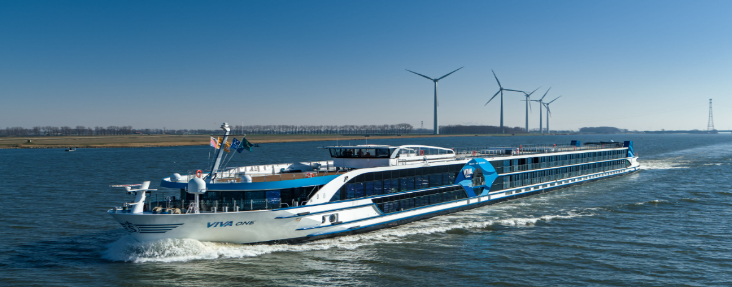 Suite Kabin Gerçek Balkonlu (3.Kat 25 m2)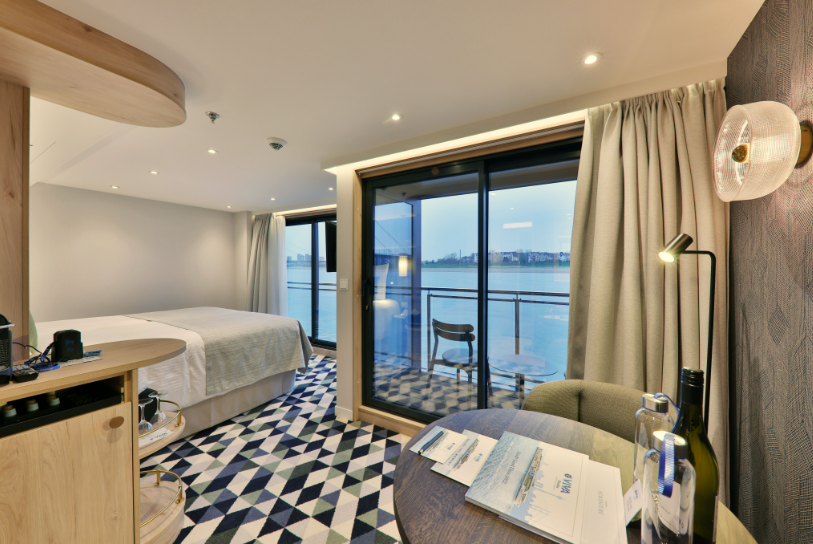 Mini Suite Kabin French Balkonlu Orta ve Üst Kat  (2 ve 3.Kat 18 m2)   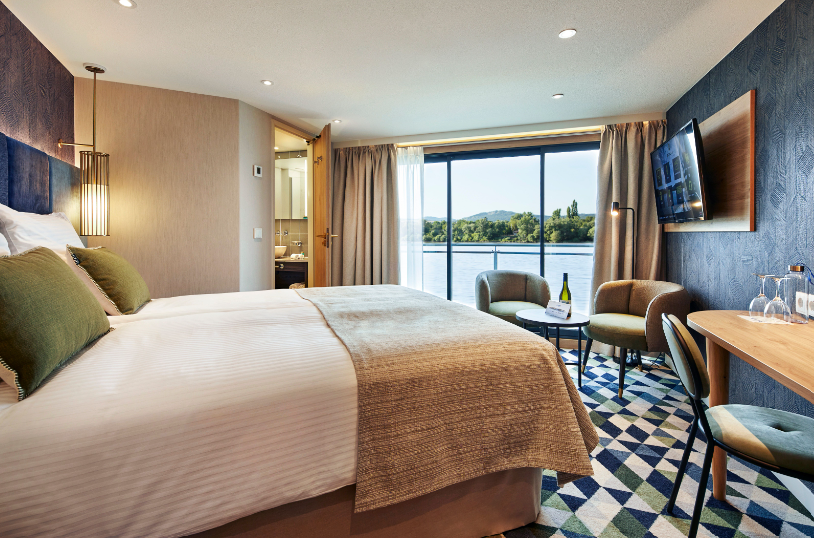 Orta ve Üst Kat French Balkonlu (2.&3.kat 17 m2) French Balkonlu Kabin Orta ve Üst Kat (2.&3.Kat 17 m2)   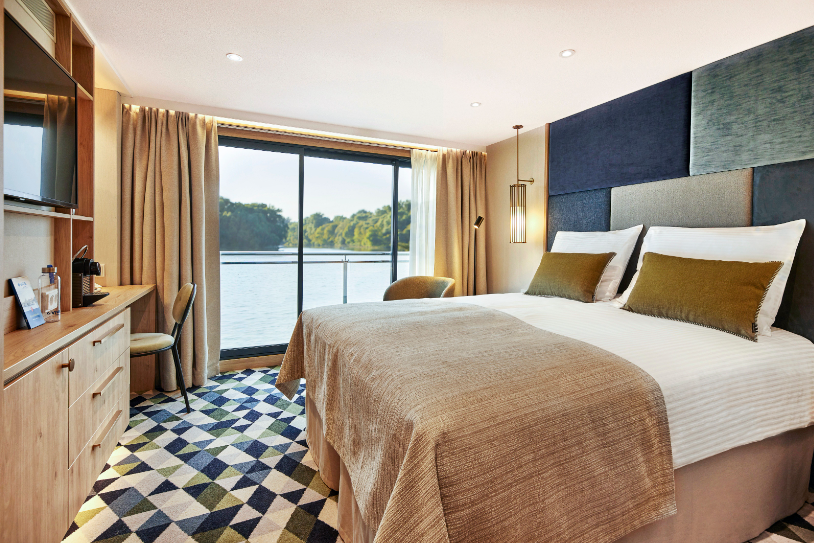 Dış Kabin (1.Kat 16 m2)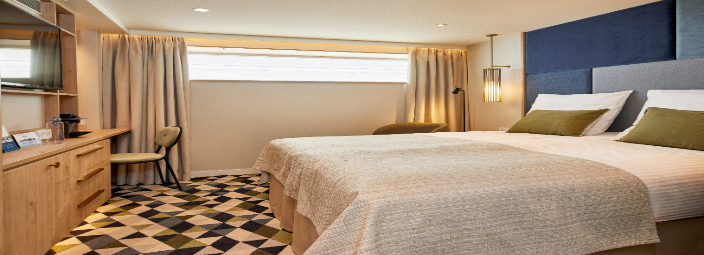 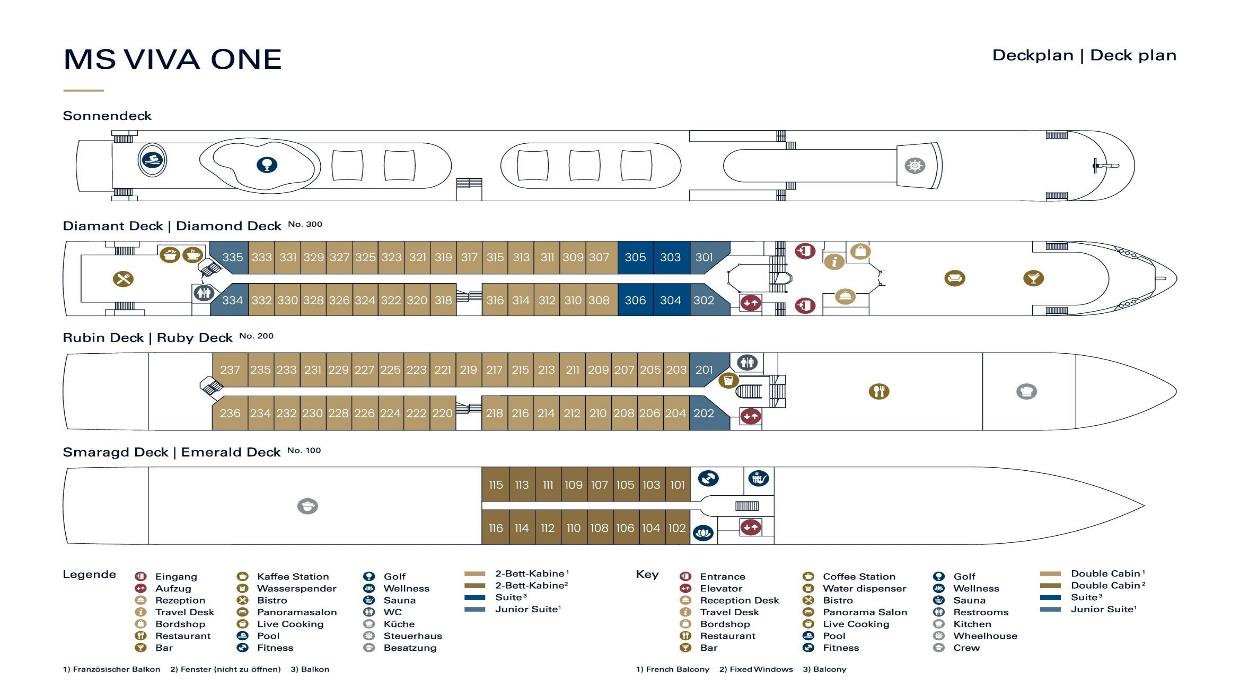 Notlar ve Bilmeniz Gerekenler;*Programda belirtilen saatler havayolu ve gemi firmasından alınmıştır. Saatlerde oluşabilecek herhangi bir değişiklikten acentemiz sorumlu değildir. Dolayısıyla herhangi bir saat değişikliği durumunda acentemiz programın içeriğini düzenleme hakkını saklı tutar. Ayrıca deniz & nehir turlarımızda ani gelişen liman şartları, kötü hava şartları, su seviye değişimi, deniz & nehir trafiği, nehir seviye havuzlarındaki grev vb. “fors majör” nedenlerden ötürü gemi firması ve gemi kaptanı programda değişiklik yapma hakkına sahiptir. Bu değişikliklerden acentemiz sorumlu olmayacaktır.*Tura başlangıç için acentemiz tarafından bildirilen saatlerde belirtilen havalimanında ya da geminin yanaşacağı limanda hazır bulunmayan, uçağı ya da gemiyi kaçırarak binemeyen yolcuların seyahati gerçekleştirememelerinden acentemiz sorumlu olmayacaktır. Uçağı ya da gemiyi kaçıran yolcuların tura yeniden dahil olmaları için gerekli olacak ulaşım masrafları kendilerine aittir.*Uçak yolculuğu esnasında her yolcunun kabin içine maksimum 8 kg ve 40 cm (yükseklik) x 23 cm (en) x 55 cm (boy) ebatlarında bir parça eşya alma hakkı vardır. Bununla birlikte her yolcu uçağın bagajına vermek kaydıyla yanına 1 adet valiz alabilme hakkına sahiptir. Bu valizin izin verilen ücretsiz kilo sınırı havayolu şirketi, uçuş güzergahı ve biletin sınıfına göre değişkenlik göstermektedir. Uçuş öncesi lütfen biletinizden veya acentemizden teyit ediniz. *Gemiye yapılan check-in esnasında istisnasız her yolcunun (çiftlerde sadece 1 kişi) manyetik “cruise card”larını alırken kredi kartını ibraz etmesi veya nakit depozit yatırması gerekmektedir. Bu ibraz sonucunda her kredi kartından kişi başına ortalama 300 USD’lik bir provizyon çekimi yapılacaktır. Bunun nedeni sizler gemiye check-in yaptıktan sonra seyir esnasında gemi içinde yapacağınız ekstra harcamalar içindir. Gemi içindeki ekstra harcamalarınızı check-in esnasında sizlere verilmiş olan bu manyetik cruise card ile yapabileceksiniz. Gemide casino haricinde hiç bir yerde nakit para geçmemektedir. Tüm harcamalarınızı odalarınızdaki interaktif televizyonlardan, gemi içerisindeki interaktif ekranlardan veya resepsiyondan takip edebilirsiniz. *Gemiye alkollü içki, ütü, saç kurutma makinası, kettle, biberon ısıtıcı, elektrikli battaniye vb. eşyalar sokmak kesinlikle yasaktır. Her kabinde saç kurutma makinası bir çok kabinde kettle mevcuttur.*Gemi seyahatimizin başlangıcında valizleriniz için belirli renklerde valiz etiketleri tahsis edilecektir. Bu etiketlerin eksiksiz doldurulması valizlerinizin kabinlerinize doğru olarak gelmesi açısından son derece önemlidir.*Valizleriniz geminin ilk kalkış gününde akşam geç vakite kadar kabinize gelmeyebilir. Bu yoğunluk ve kalabalıktan kaynaklanan, kesinlikle geminin sorumluluğunda olan bir durumdur. Bu yüzden gemiye bineceğiniz ilk gün önemli ihtiyaçlarınızı küçük bir el çantasına koyup yanınıza almanızda fayda vardır.*Acil bir durumda tahliye prosedürlerini tanımanız açısından seyahatinizin ilk günü çok kısa sürecek bir güvenlik tatbikatı ve brifingi yapılacaktır. Katılımı son derece önemlidir. Tatbikattaki buluşma noktasına rehberleriniz ve odanızdan sorumlu gemi çalışanı yönlendirmektedir.*Gemi yolculuğu sırasında masanızın ilk gün belirlendiği, ana alakart restaurantta alacağınız akşam yemeklerinden bazıları resmi akşam yemeği olacaktır. Gemi kuralları gereği burada yemek isteyen her erkek yolcumuzun takım elbise, kadın yolcumuzun da gece elbisesi giyinmesi zorunludur. Arzu eden yolcularımız bu resmi akşamlarda ya da diğer akşamlarda yemeklerini geminin başka restaurantlarında ve açık büfesinde alma hakkına sahiptir.*Geminin ücretli olan uydu bağlantılı internet sisteminden faydalanabilirsiniz. Maliyetinin düşük olması için mutlaka gemi tarafından önerilen paketleri tercih ediniz.*Gemide her akşam, bir sonraki güne ait ayrıntılı bir program kabininize teslim edilecektir. Bu programda, gemi içerisindeki tüm aktiviteler, eğlence organizasyonlarına dair bilgiler ve önemli notlar eksiksiz şekilde yer almaktadır. *Tur süresince tüm özel eşyalarınıza titizlikle sahip çıkmanızı önemle rica ederiz. Gemide tüm kabinlerde değerli eşyalarınızı muhafaza edebileceğiniz bir kasa mevcuttur. Acentamız kabinde ve bagajda unutulan para veya değerli eşyaların kaybolmasından ve çalınmasından dolayı sorumluluk üstlenmemektedir. Bulunan eşyalarınızın bulunduğu ülkeden karşı ödemeli kargo hizmeti ile tarafınıza gönderilmesi konusunda destek sağlanacaktır.*Tur başlangıcından sonraki günlerde de geminin limanlardaki kalkış saatlerine kesinlikle riayet edilmesi gerekmektedir. Limanlarda geminin kalkış saatinden en geç 45 dakika önce gemiye giriş yapılması gerekmektedir. Aksi takdirde gemiye giriş yapamayabilirsiniz. Böyle bir durumdan acentemiz sorumlu olmayacaktır. Gemi turuna izin verilen uygun bir limandan yeniden dahil olunması için gerekli olacak ulaşım masrafları yolcunun kendisine aittir.*Cruise gemilerinde uzman doktorların ve tıbbi personelin hizmet verdiği, donanımlı Sağlık Merkezi bulunmaktadır. Acil durum numarasını arayarak 24 saat boyunca acil durum hizmetlerinden de yararlanmak mümkündür. Gemide sunulan sağlık hizmetleri ücretlidir. Nehir gemilerinde sağlık personeli bulunmamakta olup acil durumlarda ambulansların gemiye ulaşması mümkündür.*Gemi seyahatinizin sonunda ise valizlerinizi toplayarak bir gece önceden kabinlerinize bırakılacak etiketleri takarak saat 00.00’a kadar kabin kapılarınızın önüne bırakmanız gerekmektedir. Ertesi sabah gemiden çıkış işlemleri sonrasında valizler geminin dışında bulunan istasyonlardan yolcular tarafından teslim alınacaktır.GÜNLİMANÜLKEVARIŞKALKIŞ2Basel İsviçre-07.002Breisach*Colmar TuruAlmanya13.3019.303Strasbourg *Strasbourg TuruFransa03.0014.003MannheimAlmanya23.00Geceleme4Mannheim *Heidelberg Şehir ve Kalesi TuruAlmanya-14.304RüdesheimAlmanya20.30Geceleme5Rüdesheim*Siegfried Müzik Aletleri Müzesi TuruAlmanya-12.005’’Romantik Ren Parkuru Geçişi’’Koblenz *Koblenz Yürüyüş TuruAlmanya16.30Geceleme6Köln *Köln Şehir TuruAlmanya12.3022.307Düsseldorf *Düsseldorf Şehir TuruAlmanya07.00GecelemeTUR ÜCRETİ  (Kişi Başı)                                Kişi Başı 100 € Erken Rezervasyon İndirimi (30 Mart 2024’e kadar geçerlidir)Kişi Başı 100 € Erken Rezervasyon İndirimi (30 Mart 2024’e kadar geçerlidir)Dış Kabin (1.Kat 1 m2)1.799 Euro1.699 EuroOrta Kat French Balkonlu Kabin (2.Kat 17 m2)2.099 Euro1.999 EuroÜst Kat French Balkonlu Kabin (3.Kat 17 m2)2.299 Euro2.199 EuroOrta ve Üst Kat Mini Suite Kabin (2 ve 3.Kat 18 m2)Orta Kat 2.299 Euro // Üst Kat 2.399 EuroOrta Kat 2.299 Euro // Üst Kat 2.399 EuroSuite Kabin  Gerçek Balkonlu (3.Kat 25 m2) 2.799 Euro2.699 EuroLiman Vergisi & Havalimanı Vergisi & İptal Teminatlı Seyahat Sağlık Sigortası450 Euro (Yukarıda ki Fiyatlara Dahildir)450 Euro (Yukarıda ki Fiyatlara Dahildir)Vize Bilgisi	Çok Girişli Schengen VizesiÇok Girişli Schengen VizesiÖnemli Not: Yukarıdaki fiyatlar bilgi amaçlı olup, satış anında güncel fiyat listesi ile kontrol edilmelidir.Önemli Not: Yukarıdaki fiyatlar bilgi amaçlı olup, satış anında güncel fiyat listesi ile kontrol edilmelidir.Önemli Not: Yukarıdaki fiyatlar bilgi amaçlı olup, satış anında güncel fiyat listesi ile kontrol edilmelidir.